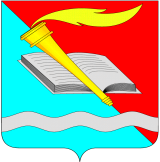 АДМИНИСТРАЦИЯ ФУРМАНОВСКОГО МУНИЦИПАЛЬНОГО РАЙОНА ПОСТАНОВЛЕНИЕ от ______________2021			                                                            № ___________г. Фурманов О внесении изменений в постановление администрации Фурмановского муниципального района от 25.02.2014 №146 «Об утверждении муниципальной программы Фурмановского муниципального  района «Развитие малого и среднего предпринимательства в Фурмановском муниципальном районе»В соответствии Федеральным законом от 24.07.2007 №209-ФЗ «О развитии малого и среднего предпринимательства в Российской Федерации», постановлением Правительства Российской Федерации от 18.09.2020 №1492 «Об общих требованиях к нормативным правовым актам, муниципальным правовым актам, регулирующим предоставление субсидий, в том числе грантов в форме субсидий, юридическим лицам, индивидуальным предпринимателям, а также физическим лицам - производителям товаров, работ, услуг, и о признании утратившими силу некоторых актов Правительства Российской Федерации и отдельных положений некоторых актов Правительства Российской Федерации», постановлением администрации Фурмановского муниципального района от 23.12.2020 №982 «Об утверждении Порядка разработки, реализации и оценки эффективности муниципальных программ Фурмановского муниципального района», Уставом Фурмановского муниципального района, в целях создания условий для повышения предпринимательской активности и развития малого и среднего предпринимательства в Фурмановском муниципальном районе администрация Фурмановского муниципального района                   п о с т а н о в л я е т:Внести в постановление администрации Фурмановского муниципального района от 25.02.2014 №146 «Об утверждении муниципальной программы Фурмановского муниципального  района «Развитие малого и среднего предпринимательства в Фурмановском муниципальном районе» следующие изменения:Приложение 1 к подпрограмме «Финансовая поддержка субъектов малого и среднего предпринимательства» изложить в новой редакции (прилагается).В подпрограмме «Финансовая поддержка субъектов малого и среднего предпринимательства» в разделе 2 «Краткая характеристика сферы реализации подпрограммы» пункт 1 изложить в следующей редакции:«1. В рамках основного мероприятия "Развитие малого и среднего предпринимательства" осуществляется реализация мероприятий:Субсидирование процентной ставки по кредитам, полученным субъектами малого и среднего предпринимательства и физическими лицами, применяющими специальный налоговый режим, в кредитных организациях.Субсидирование части затрат субъектов малого и среднего предпринимательства, связанных с уплатой лизинговых платежей по договору (договорам) лизинга, заключенному с российскими лизинговыми организациями в целях создания и (или) развития либо модернизации производства товаров (работ, услуг).Субсидии на поддержку субъектов малого и среднего предпринимательства: субсидирование части затрат субъектов малого и среднего предпринимательства, связанных с уплатой процентов по кредитам, привлеченным в российских кредитных организациях на строительство (реконструкцию) для собственных нужд производственных зданий, строений и сооружений и (или) приобретение оборудования в целях создания и (или) развития либо модернизации производства товаров (работ, услуг); субсидирование части затрат субъектов малого и среднего предпринимательства, связанных с уплатой первого взноса (аванса) при заключении договора (договоров) лизинга оборудования, включая затраты на монтаж оборудования, с российскими лизинговыми организациями в целях создания и (или) развития либо модернизации производства товаров (работ, услуг).Оказание поддержки в виде предоставления целевых грантов субъектам малого и среднего предпринимательства на расходы, связанные с расширением предпринимательской деятельности (Порядок и условия оказания поддержки устанавливаются в соответствии с приложением 1 к настоящей подпрограмме).Целью предоставления субсидии является финансовая поддержка субъектов малого и среднего предпринимательства и физических лиц, применяющих специальный налоговый режим.Исполнителем мероприятия подпрограммы выступает Отдел экономического развития и торговли администрации Фурмановского муниципального района.Срок выполнения мероприятия – 2014-2023 гг.»В подпрограмме «Финансовая поддержка субъектов малого и среднего предпринимательства» в разделе 4 «Мероприятия подпрограммы» пункте 1 слова «(приложение 1 к подпрограмме)» исключить.В подпрограмме «Финансовая поддержка субъектов малого и среднего предпринимательства» в разделе 4 «Мероприятия подпрограммы» добавить пункт 5:«5. Оказание поддержки в виде предоставления целевых грантов субъектам малого и среднего предпринимательства на расходы, связанные с расширением предпринимательской деятельности.Целью предоставления субсидии является финансовая поддержка субъектов малого и среднего предпринимательства.Предоставление субсидий осуществляется в соответствии с Порядком оказания поддержки в виде предоставления целевых грантов из бюджета Фурмановского городского поселения субъектам малого и среднего предпринимательства на расходы, связанные с расширением предпринимательской деятельности в рамках подпрограммы «Финансовая поддержка субъектов малого и среднего предпринимательства» муниципальной программы Фурмановского муниципального района «Развитие малого и среднего предпринимательства в  Фурмановском муниципальном районе» (приложение № 1 к настоящей подпрограмме).»В подпрограмме «Финансовая поддержка субъектов малого и среднего предпринимательства» ресурсное обеспечение мероприятий подпрограммы изложить в следующей редакции:Ресурсное обеспечение мероприятий подпрограммы:Настоящее постановление вступает в силу со дня официального опубликования.Настоящее постановление опубликовать в сборнике нормативных правовых актов «Вестник администрации Фурмановского муниципального района и Совета Фурмановского муниципального района» и разместить на официальном сайте Фурмановского муниципального района.Контроль за исполнением постановления возложить на заместителя главы администрации  Фурмановского муниципального района А. А. Клюева.Глава Фурмановского 
муниципального района                                                                        Р. А. СоловьевЮ. В. Устинова(49341) 2-21-31Приложение 1 к подпрограммеПОРЯДОКоказания поддержки в виде предоставления целевых грантов из бюджета Фурмановского городского поселения субъектам малого и среднего предпринимательства на расходы, связанные с расширением предпринимательской деятельности в рамках подпрограммы «Финансовая поддержка субъектов малого и среднего предпринимательства» муниципальной программы Фурмановского муниципального района «Развитие малого и среднего предпринимательства в  Фурмановском муниципальном районе»I. Общие положенияНастоящий Порядок устанавливает условия, критерии отбора заявок и порядок оказания поддержки в виде предоставления целевых грантов из бюджета Фурмановского городского поселения субъектам малого и среднего предпринимательства на расходы, связанные с расширением предпринимательской деятельности, с целью создания благоприятных условий для устойчивого развития предпринимательства и предпринимательской инициативы, стимулирования инвестиционной деятельности субъектов малого и среднего предпринимательства на территории Фурмановского муниципального района.Целевые гранты предоставляются субъектам малого и среднего предпринимательства, а также физическим лицам, не являющимся индивидуальными предпринимателями и применяющим специальный налоговый режим "Налог на профессиональный доход" (далее – МСП) в форме субсидии на условиях долевого финансирования целевых расходов, связанных с расширением предпринимательской деятельности в рамках подпрограммы «Финансовая поддержка субъектов малого и среднего предпринимательства» муниципальной программы Фурмановского муниципального района «Развитие малого и среднего предпринимательства в  Фурмановском муниципальном районе» (далее – субсидии).Целевыми  расходами, связанными с расширением предпринимательской деятельности, являются:  расходы на приобретение основных средств, используемых в основном виде деятельности; расходы, направленные на модернизацию оборудования, используемого в основном виде деятельности;  расходы на  приобретение программного обеспечения для использования в основном виде деятельности; затраты по лицензированию отдельных видов деятельности и сертификации производимой продукции (работ, услуг) по основному виду деятельности; затраты по подключению к инженерным сетям, включая электроснабжение, водоснабжение, канализацию, теплоснабжение, газоснабжение, необходимые для осуществления основного вида деятельности.Субсидии субъектам МСП предоставляются единовременно на безвозвратной и безвозмездной основе в размере 50% от суммы целевых расходов, но не более 300 тыс. рублей на одного субъекта МСП, при условии их документального подтверждения.Финансовое обеспечение предоставления субсидий является расходными обязательствами Фурмановского муниципального района и Фурмановского городского поселения и исполняется за счет средств бюджета Фурмановского муниципального района и бюджета Фурмановского городского поселения соответственно (далее – местных бюджетов).Предоставление субсидий осуществляется администрацией Фурмановского муниципального района (далее – Администрация, главный распорядитель) в пределах ассигнований, утвержденных решениями представительных органов о местном бюджете на очередной финансовый год (очередной финансовый год и плановый период) на предоставление грантов на расходы, связанные с расширением предпринимательской деятельности, в рамках подпрограммы «Финансовая поддержка субъектов малого и среднего предпринимательства» муниципальной программы «Развитие малого и среднего предпринимательства в  Фурмановском муниципальном районе» (далее – Программа).Право на получение субсидий имеют юридические лица (за исключением государственных (муниципальных) учреждений), индивидуальные предприниматели и физические лица, применяющие специальный налоговый режим «Налог на профессиональный доход», зарегистрированные и ведущие деятельность на территории Фурмановского муниципального района более 6 календарных месяцев с момента государственной регистрации, относящиеся к субъектам малого и среднего предпринимательства (далее – получатели субсидий или заявители).Положения, касающиеся оказания поддержки физическим лицам, применяющим специальный налоговый режим, применяются в течение срока проведения эксперимента, установленного Федеральным законом от 27.11.2018 N 422-ФЗ "О проведении эксперимента по установлению специального налогового режима "Налог на профессиональный доход".Сведения о субсидии размещаются на едином портале бюджетной системы Российской Федерации в информационно-телекоммуникационной сети «Интернет» (далее соответственно – единый портал, сеть «Интернет») (в разделе «Бюджет») при формировании проекта решения Совета Фурмановского городского поселения о бюджете Фурмановского городского поселения (проекта решения Совета Фурмановского городского поселения о внесении изменений в решение о бюджете Фурмановского городского поселения).Субсидии предоставляются по результатам конкурсного отбора, проводимого на основании заявок, направленных заявителями, исходя из соответствия их категориям и требованиям, определенным настоящим Порядком (далее – конкурсный отбор).II. Условия предоставления поддержки2.1. Заявитель относится к категории субъектов МСП (в соответствии с требованиями статьи 4 Федерального закона от 24.07.2007 № 209-ФЗ «О развитии малого и среднего предпринимательства в Российской Федерации» – далее Федеральный закон №209-ФЗ), физических лиц, применяющих специальный налоговой режим (в соответствии с требованиями статьи 14 Федерального закона № 209-ФЗ), зарегистрирован в соответствии с действующим законодательством Российской Федерации и осуществляет деятельность на территории Фурмановского муниципального района на дату подачи заявки на предоставление субсидии более 6 календарных месяцев с момента государственной регистрации. Физические лица, применяющие специальный налоговый режим, должны находиться в реестре налогоплательщиков налога на профессиональный доход.2.2. Наличие в выписке из Единого государственного реестра юридических лиц, Единого государственного реестра индивидуальных предпринимателей информации о виде деятельности, для осуществления которого осуществляются расходы, в т.ч. приобретается оборудование, и одновременно включенном в следующие разделы Общероссийского классификатора видов экономической деятельности ОК 029-2014    (КДЕС Ред. 2):Раздел C. Обрабатывающие производства;Раздел F. Строительство;Раздел H. Транспортировка и хранение;Раздел I. Деятельность гостиниц и предприятий общественного питания;Раздел Р. Образование;Раздел Q. Деятельность в области здравоохранения и социальных услуг;Раздел R. Деятельность в области культуры, спорта, организации досуга и  развлечений;В рамках раздела S. Предоставление прочих видов услуг, по классу 95 «Ремонт компьютеров, предметов личного потребления и хозяйственно-бытового назначения».2.3. Заявитель – юридическое лицо, не должен находиться в процессе реорганизации, ликвидации, в отношении него не введена процедура банкротства, деятельность заявителя не приостановлена в порядке, предусмотренном законодательством Российской Федерации. Заявитель – индивидуальный предприниматель – не должен прекратить деятельность в качестве индивидуального предпринимателя, физическое лицо – в качестве физического лица, применяющего специальный налоговый режим, на дату подачи заявки на предоставление субсидии. 2.4 Заявитель не должен являться иностранным юридическим лицом, а также российским юридическим лицом, в уставном (складочном) капитале которого доля участия иностранных юридических лиц, местом регистрации которых является государство или территория, включенные в утверждаемый Министерством финансов Российской Федерации перечень государств и территорий, предоставляющих льготный налоговый режим налогообложения и (или) не предусматривающих раскрытия и предоставления информации при проведении финансовых операций (офшорные зоны), в совокупности превышает 50 процентов на дату подачи заявки на предоставление субсидии. 2.5. На дату подачи заявки на предоставление субсидии у заявителя должна отсутствовать: - неисполненная обязанность по уплате налогов, сборов, страховых взносов, пеней, штрафов, процентов, подлежащих уплате в соответствии с законодательством Российской Федерации о налогах и сборах; - просроченная (неурегулированная) задолженность перед бюджетом любого уровня и (или) внебюджетными фондами. 2.6. Отсутствие ранее принятого в отношении заявителя решения об оказании аналогичной поддержки (поддержки, условия оказания которой совпадают, включая форму, вид поддержки и цели ее оказания) и сроки оказания которой не истекли.2.7. Отсутствие решения о признании заявителя допустившим нарушение порядка и условий оказания поддержки, в том числе не обеспечившим целевого использования средств поддержки, с момента которого прошло менее чем три года.2.8. Отсутствие сведений в реестре дисквалифицированных лиц о дисквалифицированном руководителе, членах коллегиального исполнительного органа, лице, исполняющем функции единоличного исполнительного органа, или главном бухгалтере заявителя, являющегося юридическим лицом, об индивидуальном предпринимателе и о физическом лице – производителе товаров, работ, услуг.2.9. Заявление о предоставлении субсидии должно быть подано в срок не позднее 12-ти месяцев со дня произведенных целевых расходов.2.10. Поддержка не осуществляется в отношении  субъекта малого и среднего предпринимательства:- являющихся кредитными организациями, страховыми организациями (за исключением потребительских кооперативов), инвестиционными фондами, негосударственными пенсионными фондами, профессиональными участниками рынка ценных бумаг, ломбардами;- являющихся участниками соглашений о разделе продукции;- осуществляющих предпринимательскую деятельность в сфере игорного бизнеса;- являющихся в порядке, установленном законодательством Российской Федерации о валютном регулировании и валютном контроле, нерезидентами Российской Федерации, за исключением случаев, предусмотренных международными договорами Российской Федерации;- осуществляющих производство и (или) реализацию подакцизных товаров, а также добычу и (или) реализацию полезных ископаемых, за исключением общераспространенных полезных ископаемых.III. Требования, предъявляемые к форме и содержанию заявок3.1. Документы, которые субъекты МСП должны предоставить самостоятельно: 3.1.1. Заявка на предоставление субсидии по форме, приведенной в приложении   № 1 к настоящему Порядку. 3.1.2. Копия паспорта (для индивидуальных предпринимателей и физических лиц, применяющих специальный налоговый режим).3.1.3. Копию документа, подтверждающего назначение на должность руководителя субъекта малого и среднего предпринимательства, заверенную  руководителем субъекта малого и среднего предпринимательства, или документ, подтверждающий полномочия лица на осуществление действий от имени заявителя на получение поддержки, подписанный руководителем СМП (для юридических лиц).3.1.4. Анкету на получение поддержки по форме согласно приложению № 2 к настоящему Порядку.3.1.5. Копии документов, подтверждающих расходы, связанные с расширением предпринимательской деятельности, заверенные руководителем субъекта малого и среднего предпринимательства (индивидуальным предпринимателем): - платежных поручений (кассовых документов), - акта приема-передачи товара (акта предоставления услуг, акта выполнения работ).3.1.6. Копии договоров с указанием перечня приобретаемого оборудования, товаров (работ, услуг), связанных с расширением  предпринимательской деятельности, заверенных печатью (при ее наличии) и подписью руководителя организации-заявителя.3.1.7. Расчет суммы субсидии, произведенный из расчёта 50% от суммы затрат по проекту, при этом максимальный размер поддержки не может превышать 300,0 тысяч рублей в течение года на одного субъекта МСП по форме.3.1.8. Документы, содержащие сведения о среднесписочной численности работников за предшествующий календарный год  и  об объёме выручки от реализации товаров (работ, услуг) за предшествующий календарный год; копии учредительных документов - для юридических лиц; выписки из реестра акционеров общества с указанием доли, принадлежащей каждому акционеру, - для акционерных обществ.3.1.9. Копию  годовой бухгалтерской отчетности за последний отчетный год (с приложениями) или копия документа, заменяющего ее в соответствии с законодательством Российской Федерации, за последний отчетный период (с отметкой налогового органа), заверенная руководителем субъекта малого и среднего предпринимательства;3.1.10. Бизнес-план и документы, содержащие сведения о наличии производственной базы, необходимой  для реализации бизнес-плана.3.2. Документы, которые поступают по информационным каналам межведомственного взаимодействия, но заявитель вправе предоставить их самостоятельно по собственной инициативе: 3.2.1. Выписка из Единого государственного реестра юридических лиц или Единого государственного реестра индивидуальных предпринимателей на дату подачи заявки на предоставление субсидии. Сведения из реестра налогоплательщиков налога на профессиональный доход на дату подачи заявки на предоставление субсидии.3.2.2. Справка, содержащая сведения о наличии (отсутствии) неисполненной обязанности по уплате налогов, сборов, страховых взносов, пеней, штрафов, процентов, подлежащих уплате в соответствии с законодательством Российской Федерации о налогах и сборах, на дату подачи заявки на предоставление субсидии. 3.2.3. Справка Фонда социального страхования Российской Федерации, содержащая сведения о состоянии расчетов по страховым взносам, пеням, штрафам плательщика на дату подачи заявки на предоставление субсидии.3.3. Ответственность за достоверность предоставленных сведений и документов несут заявители.3.4. Не допускаются к участию в конкурсном отборе субъектов МСП в случае, если на момент подачи заявления представлен неполный комплект документов, указанных в пункте 3.1 настоящего Порядка.3.5. Документы, представляемые заявителем, должны быть сшиты в одну или несколько папок, пронумерованы и опечатаны, копии документов  заверены печатью и подписью руководителя организации-заявителя (с расшифровкой) с указанием количества листов документа. Перечень документов, входящих в состав заявки, с указанием страницы, на которой находится соответствующий документ, обязателен.IV. Порядок проведения конкурсного отбора4.1. Объявление о проведении конкурсного отбора со сроками проведения конкурсного отбора оформляется постановлением администрации Фурмановского муниципального района и размещается на официальном сайте администрации Фурмановского муниципального района (www.furmanov.su) в сети «Интернет» (далее – официальный сайт).4.2. Структурным подразделением, уполномоченным на осуществление функций Администрации по проведению конкурсного отбора, рассмотрению документов и материалов, предоставляемых заявителями, является Отдел экономического развития и торговли Администрации (далее – Уполномоченный орган). Уполномоченный орган проводит по каждой поступившей заявке, исходя из соответствия участника конкурсного отбора категориям и критериям конкурсного отбора, проверку комплекта документов на получение субсидии на соответствие перечню, указанному в пункте 3.1 настоящего Порядка и, в случае установления соответствия, направляет комплект документов комиссии по оказанию поддержки субъектам малого и среднего предпринимательства при администрации Фурмановского района (далее – Комиссия). Порядок работы и состав Комиссии утверждаются постановлением администрации Фурмановского муниципального района.4.3. Комиссия определяет получателей субсидии на основании оценки заявок по балльной системе в соответствии с установленным перечнем критериев, приведенных в приложении 3 к настоящему Порядку. Решение о предоставлении поддержки выносится на основании суммы набранных отдельной заявкой баллов. Победителями конкурсного отбора (получателями субсидии) признаются субъекты МСП, заявки которых набрали наибольшее количество баллов.4.4. В случае если объём заявок превышает лимит бюджетных средств на эти цели, комиссия принимает решение о предоставлении поддержки следующим заявителям:- заявки которых набрали наибольшее количество баллов;- при равном количестве баллов – ранее поданной заявке.4.5. Решения комиссии оформляются протоколом. Уполномоченный орган на основании протокола заседания комиссии:- при отрицательном решении готовит мотивированный отказ заявителю;- при положительном решении готовит проект постановления Администрации Фурмановского муниципального района об оказании поддержки в виде предоставления целевых грантов субъектам МСП на расходы, связанные с расширением предпринимательской деятельности, и проект договора о предоставлении субсидии по мероприятию «Оказание поддержки в виде предоставления целевых грантов субъектам  малого и среднего предпринимательства на расходы, связанные с расширением предпринимательской деятельности» в соответствии с типовой формой, утвержденной финансовым управлением администрации Фурмановского муниципального района для соответствующего вида субсидии.4.6. Перечисление финансовых средств со счета Администрации Фурмановского муниципального района осуществляется после подписания обеими сторонами договора.4.7. Отдел бюджетного учета и отчетности администрации Фурмановского муниципального района на основании правового акта о расходовании средств субсидии, в соответствии с соглашением (договором) о ее предоставлении, осуществляет расходование средств субсидии путем их перечисления на расчетный счет, открытый получателям субсидий в учреждениях Центрального банка Российской Федерации или кредитных организациях, в пределах объемов финансирования, в соответствии с порядком исполнения бюджета Фурмановского муниципального района и Фурмановского городского поселения по расходам. Перечисление денежных средств на расчетный счет получателя субсидии осуществляется не позднее десятого рабочего дня с момента заключения соглашения (договора) о предоставлении субсидии. 4.8. Уполномоченный орган и финансовое управление Администрации осуществляют обязательную проверку соблюдения условий, целей и порядка предоставления грантов их получателями. В случае установления факта нарушения условий предоставления субсидии полученные гранты подлежат возврату в доход местного бюджета в соответствии с бюджетным законодательством.Приложение № 1к Порядку оказания поддержки в виде предоставления целевых грантовЗАЯВЛЕНИЕ на участие в конкурсном отборе на оказание поддержки в виде предоставления целевых грантов субъектам малого и среднего предпринимательства на расходы, связанные с расширением предпринимательской деятельностиГлаве Фурмановского муниципального района___________________________________________________________________________________________________(полное наименование субъекта малого предпринимательства)исходящий номер, дата1. Ознакомившись с Порядком оказания  поддержки в виде предоставления целевых грантов субъектам малого и среднего предпринимательства на расходы, связанные с расширением предпринимательской деятельности (далее – Порядок), (полное наименование субъекта малого предпринимательства)в лице_(Ф.И.О. уполномоченного лица)сообщает о согласии с условиями Порядка и представляет заявление об участии в конкурсном отборе на предоставление целевых грантов субъектам малого и среднего предпринимательства на расходы, связанные с расширением предпринимательской деятельности (далее – заявление),  и комплект документов для участия в конкурсном отборе в соответствии с Порядком.2. Просим предоставить поддержку на возмещение затрат в размере _____________________________________________________ рублей(сумма цифрами и прописью)в соответствии с требованиями Порядка.3. Подтверждаем, что на дату подачи заявления  ____________________________________________________________________________________________________________________:(полное наименование субъекта малого предпринимательства)- не является кредитной или страховой организацией, инвестиционным фондом, негосударственным пенсионным фондом, профессиональным участником рынка ценных бумаг, ломбардом;- не является участником соглашений о разделе продукции;- не осуществляет предпринимательскую деятельность в сфере игорного бизнеса;- не является в порядке, установленном законодательством Российской Федерации о валютном регулировании и валютном контроле, нерезидентом Российской Федерации;- не осуществляет производство и реализацию подакцизных товаров, а также добычу и реализацию полезных ископаемых, за исключением общераспространенных полезных ископаемых;- не находится в стадии реорганизации, ликвидации и банкротства;- не имеет просроченной задолженности перед  бюджетами любого уровня и (или) внебюджетными фондами и (или) ее реструктуризации;а также подтверждаем, что деятельность предприятия не приостановлена в порядке, установленном Кодексом Российской Федерации об административных правонарушениях.4. Подтверждаем достоверность представленной в заявлении информации и право уполномоченного органа запрашивать у нас, а также в уполномоченных органах власти и иных организациях (учреждениях) информацию, уточняющую представленные нами сведения.5. Даем согласие на осуществление уполномоченным органом и финансовым управлением администрации Фурмановского муниципального района проверок соблюдения условий, целей и порядка предоставления целевых грантов субъектам малого и среднего предпринимательства на расходы, связанные с расширением предпринимательской деятельности.6. Даём согласие на размещение сведений в Реестре субъектов малого и среднего предпринимательства – получателей поддержки. «____»__________________ 20____г.            ________________      _____________________Руководитель субъекта малого и среднего предпринимательстваМ.П.Регистрационный номер  __________   от _________________________________(заполняется ответственным лицом уполномоченного органа, принявшим заявление)___________________________________            ________________      _____________________Приложение № 2к Порядку оказания поддержки в виде предоставления целевых грантовАНКЕТА соискателя на получение поддержки в виде предоставления целевых грантов*Информация по каждому учредителю юридического лица, претендующего на предоставление поддержки начинающих субъектов малого и среднего предпринимательства (далее – поддержка).Достоверность представленной в анкете информации подтверждаем«____»__________________ 20____г.           Руководитель субъекта малого и среднего предпринимательстваГлавный бухгалтер субъекта малого и среднего предпринимательстваМ.П.Приложение № 3к Порядку оказания поддержки в виде предоставления целевых грантовКРИТЕРИИ ОЦЕНКИ ЗАЯВОКМинимально возможное количество баллов – 20.№ п/пНаименование основных мероприятий,мероприятийИсточник финансированияОбъем ресурсного обеспечения, тыс. руб.Объем ресурсного обеспечения, тыс. руб.Объем ресурсного обеспечения, тыс. руб.Объем ресурсного обеспечения, тыс. руб.Объем ресурсного обеспечения, тыс. руб.Объем ресурсного обеспечения, тыс. руб.Объем ресурсного обеспечения, тыс. руб.Объем ресурсного обеспечения, тыс. руб.Объем ресурсного обеспечения, тыс. руб.Объем ресурсного обеспечения, тыс. руб.№ п/пНаименование основных мероприятий,мероприятийИсточник финансирования2014 год2015год2016год2017год2018 год2019 год2020год2021 год2022 год2023 годПодпрограммаВсего350,0165,0165,09 132,965 348,5211 298,4021 600,0200,0200,0Подпрограммабюджет Фурмановского муниципального района300,050,050,050,0Подпрограммабюджет Фурмановского городского поселения50,0115,0115,0511,2267,436,7751 600,0200,0200,0Подпрограммаобластной бюджет8 571,765 081,0911 291,6271.Основное мероприятие подпрограммы «Развитие малого и среднего предпринимательства»Всего350,0165,0165,09 132,965 348,521 600,0200,0200,01.Основное мероприятие подпрограммы «Развитие малого и среднего предпринимательства»бюджет Фурмановского муниципального района300,050,050,050,01.Основное мероприятие подпрограммы «Развитие малого и среднего предпринимательства»бюджет Фурмановского городского поселения50,0115,0115,0511,2267,431 600,0200,0200,01.Основное мероприятие подпрограммы «Развитие малого и среднего предпринимательства»областной бюджет8 571,765 081,091.1Мероприятие «Субсидирование процентной ставки по кредитам, полученным субъектами малого и среднего предпринимательства и физическими лицами, применяющими специальный налоговый режим, в кредитных организациях»Всего350,0165,0165,0100,01.1Мероприятие «Субсидирование процентной ставки по кредитам, полученным субъектами малого и среднего предпринимательства и физическими лицами, применяющими специальный налоговый режим, в кредитных организациях»бюджет Фурмановского муниципального района300,050,050,050,01.1Мероприятие «Субсидирование процентной ставки по кредитам, полученным субъектами малого и среднего предпринимательства и физическими лицами, применяющими специальный налоговый режим, в кредитных организациях»бюджет Фурмановского городского поселения50,0115,0115,050,01.2Мероприятие  «Субсидирование части затрат субъектов малого и среднего предпринимательства, связанных с уплатой лизинговых платежей по договору (договорам) лизинга, заключенному с российскими лизинговыми организациями в целях создания и (или) развития либо модернизации производства товаров (работ, услуг)»Всего10,051.2Мероприятие  «Субсидирование части затрат субъектов малого и среднего предпринимательства, связанных с уплатой лизинговых платежей по договору (договорам) лизинга, заключенному с российскими лизинговыми организациями в целях создания и (или) развития либо модернизации производства товаров (работ, услуг)»бюджет Фурмановского городского поселения10,051.3Мероприятие «Субсидии на поддержку субъектов малого и среднего предпринимательства: субсидирование части затрат субъектов малого и среднего предпринимательства, связанных с уплатой процентов по кредитам, привлеченным в российских кредитных организациях на строительство (реконструкцию) для собственных нужд производственных зданий, строений и сооружений и (или) приобретение оборудования в целях создания и (или) развития либо модернизации производства товаров (работ, услуг); субсидирование части затрат субъектов малого и среднего предпринимательства, связанных с уплатой первого взноса (аванса) при заключении договора (договоров) лизинга оборудования, включая затраты на монтаж оборудования, с российскими лизинговыми организациями в целях создания и (или) развития либо модернизации производства товаров (работ, услуг)»Всего451,155 348,521.3Мероприятие «Субсидии на поддержку субъектов малого и среднего предпринимательства: субсидирование части затрат субъектов малого и среднего предпринимательства, связанных с уплатой процентов по кредитам, привлеченным в российских кредитных организациях на строительство (реконструкцию) для собственных нужд производственных зданий, строений и сооружений и (или) приобретение оборудования в целях создания и (или) развития либо модернизации производства товаров (работ, услуг); субсидирование части затрат субъектов малого и среднего предпринимательства, связанных с уплатой первого взноса (аванса) при заключении договора (договоров) лизинга оборудования, включая затраты на монтаж оборудования, с российскими лизинговыми организациями в целях создания и (или) развития либо модернизации производства товаров (работ, услуг)»бюджет Фурмановского городского поселения451,15267,431.3Мероприятие «Субсидии на поддержку субъектов малого и среднего предпринимательства: субсидирование части затрат субъектов малого и среднего предпринимательства, связанных с уплатой процентов по кредитам, привлеченным в российских кредитных организациях на строительство (реконструкцию) для собственных нужд производственных зданий, строений и сооружений и (или) приобретение оборудования в целях создания и (или) развития либо модернизации производства товаров (работ, услуг); субсидирование части затрат субъектов малого и среднего предпринимательства, связанных с уплатой первого взноса (аванса) при заключении договора (договоров) лизинга оборудования, включая затраты на монтаж оборудования, с российскими лизинговыми организациями в целях создания и (или) развития либо модернизации производства товаров (работ, услуг)»областной бюджет5 081,091.4Мероприятие «Субсидии на поддержку субъектов малого и среднего предпринимательства: субсидирование части затрат субъектов малого и среднего предпринимательства, связанных с созданием и (или) развитием центров времяпрепровождения детей – групп дневного времяпрепровождения детей дошкольного возраста и иных подобных видов деятельности; субсидирование части затрат субъектов малого и среднего предпринимательства, осуществляющих социально ориентированную деятельность, направленную на достижение общественно полезных целей, улучшение условий жизнедеятельности гражданина и (или) расширение его возможностей самостоятельно обеспечивать свои основные жизненные потребности, а также на обеспечение занятости, оказание поддержки инвалидам, гражданам пожилого возраста и лицам, находящимся в трудной жизненной ситуации»Всего8 571,761.4Мероприятие «Субсидии на поддержку субъектов малого и среднего предпринимательства: субсидирование части затрат субъектов малого и среднего предпринимательства, связанных с созданием и (или) развитием центров времяпрепровождения детей – групп дневного времяпрепровождения детей дошкольного возраста и иных подобных видов деятельности; субсидирование части затрат субъектов малого и среднего предпринимательства, осуществляющих социально ориентированную деятельность, направленную на достижение общественно полезных целей, улучшение условий жизнедеятельности гражданина и (или) расширение его возможностей самостоятельно обеспечивать свои основные жизненные потребности, а также на обеспечение занятости, оказание поддержки инвалидам, гражданам пожилого возраста и лицам, находящимся в трудной жизненной ситуации»областной бюджет8 571,761.5Мероприятие «Оказание поддержки в виде предоставления целевых грантов субъектам малого и среднего предпринимательства на расходы, связанные с расширением предпринимательской деятельности»Всего1 600,0200,0200,01.5Мероприятие «Оказание поддержки в виде предоставления целевых грантов субъектам малого и среднего предпринимательства на расходы, связанные с расширением предпринимательской деятельности»бюджет Фурмановского городского поселения1 600,0200,0200,02Региональный проект «Акселерация субъектов малого и среднего предпринимательства»Всего11 298,4022Региональный проект «Акселерация субъектов малого и среднего предпринимательства»бюджет Фурмановского городского поселения6,7752Региональный проект «Акселерация субъектов малого и среднего предпринимательства»областной бюджет11 291,6272.1Мероприятие «Субсидии на поддержку субъектов малого и среднего предпринимательства: субсидирование части затрат субъектов малого и среднего предпринимательства, связанных с созданием и (или) развитием центров времяпрепровождения детей – групп дневного времяпрепровождения детей дошкольного возраста и иных подобных видов деятельности; субсидирование части затрат субъектов малого и среднего предпринимательства, осуществляющих социально ориентированную деятельность, направленную на достижение общественно полезных целей, улучшение условий жизнедеятельности гражданина и (или) расширение его возможностей самостоятельно обеспечивать свои основные жизненные потребности, а также на обеспечение занятости, оказание поддержки инвалидам, гражданам пожилого возраста и лицам, находящимся в трудной жизненной ситуации»Всего11 298,4022.1Мероприятие «Субсидии на поддержку субъектов малого и среднего предпринимательства: субсидирование части затрат субъектов малого и среднего предпринимательства, связанных с созданием и (или) развитием центров времяпрепровождения детей – групп дневного времяпрепровождения детей дошкольного возраста и иных подобных видов деятельности; субсидирование части затрат субъектов малого и среднего предпринимательства, осуществляющих социально ориентированную деятельность, направленную на достижение общественно полезных целей, улучшение условий жизнедеятельности гражданина и (или) расширение его возможностей самостоятельно обеспечивать свои основные жизненные потребности, а также на обеспечение занятости, оказание поддержки инвалидам, гражданам пожилого возраста и лицам, находящимся в трудной жизненной ситуации»бюджет Фурмановского городского поселения6,7752.1Мероприятие «Субсидии на поддержку субъектов малого и среднего предпринимательства: субсидирование части затрат субъектов малого и среднего предпринимательства, связанных с созданием и (или) развитием центров времяпрепровождения детей – групп дневного времяпрепровождения детей дошкольного возраста и иных подобных видов деятельности; субсидирование части затрат субъектов малого и среднего предпринимательства, осуществляющих социально ориентированную деятельность, направленную на достижение общественно полезных целей, улучшение условий жизнедеятельности гражданина и (или) расширение его возможностей самостоятельно обеспечивать свои основные жизненные потребности, а также на обеспечение занятости, оказание поддержки инвалидам, гражданам пожилого возраста и лицам, находящимся в трудной жизненной ситуации»областной бюджет11 291,627Полное наименование субъекта малого и среднего предпринимательства  Организационно-правовая форма Дата регистрации субъекта малого и среднего  предпринимательства (дата, место и орган регистрации)ИНН/ОГРНОКВЭД, зарегистрированный как основной Адрес почтовый Адрес фактического местонахождения Контакты:- телефон /факс- адрес электронной почты- веб-сайтУчредитель* (для юридического лица) или индивидуальный предприниматель:Ф.И.О.Дата рождения Данные паспорта:- серия - номер - кем выдан- дата выдачи Адрес места регистрации Контактные телефоны Электронная почта Показатели по труду и заработной платеЗа период с момента регистрации до даты подачи заявленияПо окончании реализации бизнес-планаСредняя численность работников (человек)в том числе среднесписочная численность работников (человек)Среднемесячная заработная плата  (рублей)Источники и сумма инвестиций в бизнес-план (рублей)Затраты по бизнес-плану – всегов том числе:- собственные средства- за счет поддержкиЗатраты на приобретение основных средств, связанных непосредственно с производственным процессомНалоги и отчисления во внебюджетные фонды (рублей)За период с момента регистрации до даты подачи заявленияПо окончании реализации бизнес-планаНалоговые отчисления  в бюджеты всех уровней Отчисления во внебюджетные фонды – всегов том числе:- Пенсионный фонд РФ- Фонд социального страхования РФ№ п/пКритерии конкурсного отбораБалл1.Сфера деятельности субъекта МСП:Сфера деятельности субъекта МСП:1.- раздел C. Обрабатывающие производства51.- раздел F. Строительство31.- раздел H. Транспортировка и хранение31.- раздел I. Деятельность гостиниц и предприятий общественного питания51.- раздел P. Образование41.- раздел Q. Деятельность в области здравоохранения и социальных услуг41.- раздел R. Деятельность в области культуры, спорта, организации досуга и  развлечений31.- в рамках раздела S. Предоставление прочих видов услуг, по классу 95 «Ремонт компьютеров, предметов личного потребления и хозяйственно-бытового назначения»42.Создание новых рабочих мест в период реализации бизнес-плана:Создание новых рабочих мест в период реализации бизнес-плана:2.- свыше 2-х рабочих мест52.- 2 рабочих места42.- 1 рабочее место33.Наличие квалифицированных кадров для реализации бизнес-плана:3.- подтверждено наличие квалифицированных кадров13.- не подтверждено наличие квалифицированных кадров04.Увеличение объёма выпускаемой продукции, оказываемых услуг в течение двух лет с начала реализации бизнес-плана:Увеличение объёма выпускаемой продукции, оказываемых услуг в течение двух лет с начала реализации бизнес-плана:4.- свыше 50%54.- свыше 30% до 50%44.- до 30%34.- прирост 0%05.Доля затрат на приобретение основных средств, связанных непосредственно с производственным процессом, от общего объема затрат, подлежащих  возмещению за счет гранта:Доля затрат на приобретение основных средств, связанных непосредственно с производственным процессом, от общего объема затрат, подлежащих  возмещению за счет гранта:5.- более 80%55.- от 50% до 80%35.- менее 50%16.Эффективность выделения бюджетных средств – доля налоговых поступлений в бюджет Фурмановского муниципального района по бизнес-плану к сумме субсидий:Эффективность выделения бюджетных средств – доля налоговых поступлений в бюджет Фурмановского муниципального района по бизнес-плану к сумме субсидий:6.- свыше 100%56.- от 50% до 100%36.- до 50%07.Доля собственных средств субъекта МСП в общем объёме средств, привлекаемых для реализации бизнес-плана:Доля собственных средств субъекта МСП в общем объёме средств, привлекаемых для реализации бизнес-плана:7.- более 70%57.- от 50% до 70%37.- менее 50%08.Наличие производственной базы, необходимой  для реализации бизнес-плана:Наличие производственной базы, необходимой  для реализации бизнес-плана:8.- в собственности (при наличии свидетельства государственной регистрации права) или по договорам аренды, заключенным на срок более 1 года18.- прочее0